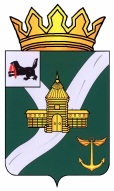 КОНТРОЛЬНО-СЧЕТНАЯ КОМИССИЯ УСТЬ-КУТСКОГО МУНИЦИПАЛЬНОГО ОБРАЗОВАНИЯ(КСК УКМО)ЗАКЛЮЧЕНИЕ№ 01-51з на проект решения Думы Усть-Кутского муниципального образования «О внесении изменений в решение Думы Усть-Кутского муниципального образования от 21.12.2021 г. №86 «О бюджете Усть-Кутского муниципального образования на 2022 год и на плановый период 2023 и 2024 годов»            Утвержденораспоряжением      заместителя председателя             КСК УКМО             от 21.10.2022 №72-пЗаключение Контрольно-счетной комиссии Усть-Кутского муниципального образования (далее - Заключение) на проект решения Думы Усть-Кутского муниципального образования «О внесении изменений в решение Думы Усть-Кутского муниципального образования от 21.12.2021 г. №86 «О бюджете Усть-Кутского муниципального образования на 2022 год и на плановый период 2023 и 2024 годов» (далее – Проект решения) подготовлено в соответствии с частью 2 статьи 157 Бюджетного кодекса Российской Федерации (далее – БК РФ), частью 2 статьи 9 Федерального закона от 07.02.2011 №6-ФЗ «Об общих принципах организации и деятельности контрольно-счетных органов субъектов Российской Федерации и муниципальных образований»,  Положением «О Контрольно-счетной комиссии Усть-Кутского муниципального образования», утвержденным решением Думы  УКМО от 30.08.2011 № 42 (с изменениями, внесенными решением Думы УКМО от 14.10.2021 № 64), иными нормативными правовыми актами Российской Федерации, Иркутской области и Усть-Кутского муниципального образования (далее – УКМО). Проект решения внесен Администрацией УКМО на рассмотрение Думы УКМО 11.10.2022. Целями проведения экспертизы Проекта решения явились определение соблюдения бюджетного и иного законодательства исполнительным органом местного самоуправления при разработке Проекта решения о внесении изменений в районный бюджет на 2022 год и плановый период 2023 и 2024 годов, анализ объективности планирования доходов и расходов бюджета.Внесение изменений в районный бюджет на 2022 год и на плановый период 2023 и 2024 годов обусловлено необходимостью:- уточнения объёма прогнозируемых поступлений по отдельным видам налоговых и неналоговых доходов районного бюджета на основании сведений главных администраторов доходов с учетом фактического поступления доходов за январь-сентябрь 2022 года;- уточнения объёма безвозмездных поступлений от бюджетов других уровней на 2022 проектом закона Иркутской области «О внесении изменений в Закон Иркутской области «Об областном бюджете на 2022 год и на плановый период 2023 и 2024 годов», с нормативными правовыми актами главных распорядителей бюджетных средств областного бюджета;- внесения изменений в текстовую часть решения Думы Усть-Кутского муниципального образования «О бюджете Усть-Кутского муниципального образования на 2022 год и плановый период 2023 и 2024 годов»;	- перераспределения бюджетных ассигнований между отдельными разделами и подразделами, целевыми статьями и видами расходов бюджетной классификации главными распорядителями бюджетных средств;	- уточнения кодов расходов бюджетной классификации;	- увеличением бюджетных ассигнований, предусмотренных на реализацию отдельных муниципальных программ;	- предоставления иных межбюджетных трансфертов бюджетам поселений.	В текущем году это четвертое плановое изменение бюджета УКМО на 2022 год и плановый период 2022 и 2023 годов.Общий объем доходов районного бюджета на 2022 год предлагается увеличить на 733 315,6 тыс. рублей (+26,7%) к плановым назначениям, утвержденным решением Думы УКМО от 21.12.2021 г. №86. Общий объем расходов планируется увеличить на 805 363,2 тыс. (+28,0%) рублей к плановым назначениям, утвержденным решением Думы УКМО от 21.12.2021 г. №86, из них на предоставление иных межбюджетных трансфертов (далее – иные МБТ) бюджетам поселений – 128 620,0 тыс. рублей.С учетом предложенных изменений районного бюджета по доходам и расходам размер дефицита бюджета на 2022 год составит 201 178,8 тыс. рублей или 11,9% утвержденного общего годового объема доходов районного бюджета без учета утвержденного объема безвозмездных поступлений (увеличение к первоначальному дефициту на 72 047,6 тыс. рублей), что не противоречит бюджетному законодательству, поскольку превышение дефицита бюджета Усть-Кутского муниципального образования над ограничениями, установленными пунктом 3 статьи 92.1 БК РФ, осуществлено в пределах суммы снижения остатков средств на счетах по учету средств бюджета УКМО в объеме 345 095,3 тыс. рублей. Статьей 15 решения Думы УКМО о бюджете на 2022-2024 годы предусматривается направление остатков средств районного бюджета на покрытие временных кассовых разрывов, возникающих при исполнении районного бюджета, и на увеличение бюджетных ассигнований на оплату заключенных муниципальных контрактов на поставку товаров, выполнение работ, оказание услуг, подлежавших оплате в отчетном финансовом году. Проектом решения предлагается дефицит бюджета уменьшить на 138 063,9 тыс. рублей к уточнению бюджета в августе 2022 года.Налоговые и неналоговые доходы бюджета планируются в объеме 1 684 816,1 тыс. рублей, что на 342 567,0 тыс. рублей больше принятого бюджета на 2022 год. Проектом решения предлагается:увеличить налоговые и неналоговые доходы по отношению к первоначально утвержденному бюджету на 342 567,0 тыс. рублей, бо́льшая часть из которых по налогу на доходы физических лиц (НДФЛ) в объеме 313 963,6 тыс. рублей;Безвозмездные поступления предлагается увеличить на 390 748,6 тыс. рублей к первоначальному бюджету. Данным Проектом решения предлагается увеличить безвозмездные поступления на 3 987,8 тыс. рублей, в том числе:- субсидии бюджетам муниципальных районов на приобретение средств обучения и воспитания (мебели для занятия в учебных классах) на 2 198,0 тыс. рублей;-  межбюджетные трансферты бюджетам муниципальных районов на ежемесячное денежное вознаграждение за классное руководство педагогическим работникам на 1 783,5 тыс. рублей.Проектом решения предлагается бюджетные ассигнования по расходам по разделам и подразделам классификации расходов:увеличить- общегосударственные вопросы (раздел 0100) на 3 428,1 тыс. рублей;- национальная экономика (раздел 0400) на 12 903.1 тыс. рублей;- охрана окружающей среды (раздел 0600) на 29 121,7 тыс. рублей;- образование (раздел 0700) на 13 174,2 тыс. рублей;- культура (раздел 0800) на 1 918,8 тыс. рублей;- межбюджетные трансферты общего характера бюджетам бюджетной системы РФ (раздел 1400) на 12 712,1 тыс. рублей.Уменьшить- жилищно-коммунальное хозяйство (раздел 0500) на 11 949,4 тыс. рублей;	- социальная политика (раздел 10 00) на 188,4 тыс. рублей;- физическая культура и спорт (раздел 1100) на 4 816,3 тыс. рублей.Распределение бюджетных ассигнований районного бюджета по разделам и подразделам классификации расходов бюджетов на 2022 год представлено в приложении 1 к Заключению на Проект решения.Динамика планирования расходов районного бюджета на 2022 год по главным распорядителям средств районного бюджета представлена в приложении 2 к Заключению на Проект решения.Наибольший рост расходов в суммовом выражении наблюдается по разделу 06 00 «Охрана окружающей среды» (+29 121,7 тыс. рублей, ГРБС – Комитет по сельскому хозяйству, природным ресурсам и экологии Администрации УКМО). Это вызвано вступлением в силу с 01.09.2022 г. положений ст. 16.6, 75.1, 78.2 Федерального закона от 10.01.2002 №7-ФЗ «Об охране окружающей среды» (далее – Закон №7-ФЗ) о целевом характере («окрашивании») средств, поступающих в бюджет от уплаты ряда экологических платежей.В соответствии со статьей 16.6 Закона №7-ФЗ плата за негативное воздействие на окружающую среду носит целевой характер и направляется на выявление и оценку объектов накопленного вреда окружающей среде и (или) организацию работ по ликвидации накопленного вреда окружающей среде в случае наличия на территории субъекта Российской Федерации (муниципального образования) объектов накопленного вреда окружающей среде, а в случае их отсутствия - на иные мероприятия по предотвращению и (или) снижению негативного воздействия хозяйственной и иной деятельности на окружающую среду, сохранению и восстановлению природной среды, рациональному использованию и воспроизводству природных ресурсов, обеспечению экологической безопасности.В соответствии со статьей 75.1 Закона №7-ФЗ - административные штрафы за административные правонарушения в области охраны окружающей среды и природопользования, за исключением административных штрафов, налагаемых за указанные правонарушения на особо охраняемых природных территориях федерального значения, носят целевой характер и направляются на выявление и оценку объектов накопленного вреда окружающей среде, и (или) организацию работ по ликвидации накопленного вреда окружающей среде, и (или) иные мероприятия по предотвращению и (или) снижению негативного воздействия хозяйственной и иной деятельности на окружающую среду, сохранению и восстановлению природной среды, рациональному использованию и воспроизводству природных ресурсов, обеспечению экологической безопасности на основании отдельных решений Правительства Российской Федерации.В соответствии со статьей 78.2 Закона №7-ФЗ - средства от платежей по искам о возмещении вреда, причиненного окружающей среде вследствие нарушений обязательных требований, а также от платежей, уплачиваемых при добровольном возмещении вреда, причиненного окружающей среде вследствие нарушений обязательных требований (за исключением средств от платежей по искам о возмещении вреда, причиненного окружающей среде вследствие нарушений обязательных требований на особо охраняемых природных территориях федерального значения, а также от платежей, уплачиваемых при добровольном возмещении вреда, причиненного окружающей среде вследствие нарушений обязательных требований на особо охраняемых природных территориях федерального значения), носят целевой характер  и направляются на выявление и оценку объектов накопленного вреда окружающей среде и (или) организацию работ по ликвидации накопленного вреда окружающей среде в случае наличия на территории субъекта Российской Федерации (муниципального образования) объектов накопленного вреда окружающей среде, а в случае их отсутствия - на иные мероприятия по предотвращению и (или) снижению негативного воздействия хозяйственной и иной деятельности на окружающую среду, сохранению и восстановлению природной среды, рациональному использованию и воспроизводству природных ресурсов, обеспечению экологической безопасности.Таким образом, экологические платежи могут направляться на:- разработку проектно-сметной документации в целях реализации мероприятий, направленных на рекультивацию объектов отходов, в том числе твердых коммунальных отходов;- создание объектов обработки, утилизации, обезвреживания твердых коммунальных отходов;- строительство и реконструкция объектов инженерной инфраструктуры для комплексов по переработке и размещению отходов;- мониторинг состояния и загрязнения окружающей среды на территориях объектов размещения отходов;- создание мест (площадок) накопления твердых коммунальных отходов;- ликвидация несанкционированных свалок твердых коммунальных отходов.Согласно п. 4 с. 13 Закону Иркутской области от 22.10.2013 №74-ОЗ «О межбюджетных трансфертах и нормативах отчислений доходов в местные бюджеты» установлены единые нормативы отчислений в бюджеты муниципальных районов от платы за негативное воздействие на окружающую среду – 40%.Сумма расходов (29 121,7 тыс. рублей), предлагаемая Проектом решения по подразделу 0605 «Другие вопросы в области охраны окружающей среды» сложилась из прогнозируемых поступлений платы за негативное воздействие на окружающую среду на 2022 год за минусом фактически поступившей платы «за негативку» за 8 мес. 2022 г. (т. е. ожидаемые поступления платы за негативное воздействие на окружающую среду за сентябрь – декабрь 2022 года по прогнозу главного администратора доходов - Федеральная служба по надзору в сфере природопользования). Расходы в Проекте решения запланированы по КВР 200 «Закупка товаров, работ и услуг для обеспечения государственных (муниципальных) нужд», КЦСР 3370109000 «Мероприятия по предотвращению и (или) снижению негативного воздействия хозяйственной и иной деятельности на окружающую среду, сохранению и восстановлению природной среды, рациональному использованию и воспроизводству природных ресурсов, обеспечению экологической безопасности».План природоохранных мероприятий Усть-Кутского муниципального образования, по информации специалистов Администрации УКМО, находится в стадии разработки.Увеличение расходной части бюджета нашло отражение в муниципальных программах, где увеличение расходов к первоначальному бюджету составило в объеме 194 521,9 тыс. рублей. Проектом решения предлагается увеличение расходов по муниципальной программе «Содействие развитию малого и среднего предпринимательства в Усть-Кутском муниципальном образовании» на 15 000,0 тыс. рублей - объем бюджетных ассигнований на внесение имущественного взноса микрокредитной компании «Фонд микрокредитования малого и среднего предпринимательства муниципального образования «город Усть-Кут» согласно решению Думы УКМО от 30.08.2022 №124 «Об участии Усть-Кутского муниципального района Иркутской области в микрокредитной компании «Фонд микрокредитования малого и среднего предпринимательства муниципального образования «город Усть-Кут».Динамика планирования расходов районного бюджета на 2022 год в рамках муниципальных программ представлена в приложении 4 к Заключению на Проект решения.Распределение иных межбюджетных трансфертов представлено в приложении 3 к Заключению на Проект решения.Проектом решения предлагается увеличить бюджетные ассигнования на сумму 3 122,0 тыс. рублей для предоставления иных МБТ на выплату заработной платы с начислениями на нее работникам учреждений культуры, органов местного самоуправления и (или) оплату коммунальных услуг муниципальных учреждений.В связи с несостоявшимися торгами предлагается уменьшить бюджетные ассигнования на сумму 25 147,4 тыс. рублей по иным межбюджетным трансфертам поселениям, в том числе по Янтальскому МО уменьшить на 18 330,4 тыс. рублей, из них 3 016,0 тыс. рублей – благоустройство дворовых территорий, 15 314,4 тыс. рублей – разработка ПСД по новым очистным сооружениям, а также уменьшить на 6 817,0 тыс. рублей иные МБТ Звезднинскому МО на содержание уличной сети по ул. Горбунова, Нийской.Проектом решения соблюдены положения Закона Иркутской области от 22.10.2013 г. №74-ОЗ «О предоставлении межбюджетных трансфертов и нормативах отчислений доходов в местные бюджеты» в части определения общего объема и распределения между поселениями дотации на выравнивание бюджетной обеспеченности, в связи с увеличением объема налоговых доходов, что составило 12 712,1 тыс. рублей.Проект решения Думы Усть-Кутского муниципального образования «О внесении изменений в решение Думы Усть-Кутского муниципального образования от 21.12.2021 г. №86 «О бюджете Усть-Кутского муниципального образования на 2022 год и плановый период 2023 и 2024 годов», представленный на рассмотрение Думы Усть-Кутского муниципального образования, соответствует основным положениям бюджетного законодательства Российской Федерации, содержит основные характеристики бюджета, соблюдены принципы сбалансированности бюджета, установленные статьей 33 Бюджетного кодекса Российской Федерации.По итогам проведенной экспертизы Контрольно-счетная комиссия Усть-Кутского муниципального образования делает вывод, что проект решения Думы УКМО «О внесении изменений в решение Думы Усть-Кутского муниципального образования от 21.12.2021 г. №86 «О бюджете Усть-Кутского муниципального образования на 2022 год и на плановый период 2023 и 2024 годов» не противоречит бюджетному законодательству Российской Федерации и рекомендуется к рассмотрению на заседании Думы УКМО. Заместитель председателя КСК УКМО			                              Н.С. Смирнова						    Сравнительный анализ основных показателей районного бюджета 2022 годаСравнительный анализ основных показателей районного бюджета 2022 годаСравнительный анализ основных показателей районного бюджета 2022 годаСравнительный анализ основных показателей районного бюджета 2022 годаСравнительный анализ основных показателей районного бюджета 2022 годатыс. рублейПоказателиПервоначальный бюджет на 2022 годУточнение бюджета октябрь 2022 Отклонение (+), (-) Темп роста к показателям первоначального бюджета, %Налоговые и неналоговые расходы1 342 249,1 1 684 816,1342 567,0125,5Безвозмездные поступления1 403 987,91 794 736,5390 748,6127,8Всего доходы2 746 237,03 479 552,6733 315,6126,7Всего расходы2 875 368,23 680 731,4 805 363,2128,0Дефицит-129 131,2-201 178,872 047,6155,8